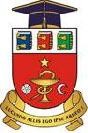 INSTITUŢIA PUBLICĂUNIVERSITATEA DE STAT DE MEDICINĂ ŞI FARMACIE”NICOLAE TESTEMIŢANU” DIN REPUBLICA MOLDOVACERERE PRIVIND CERTIFICAREA NIVELULUI DE CUNOAȘTERE A LIMBILOR STRĂINEPag. 1 / 1APROB Rector_____________Emil Ceban ____ __________________Stimate Domnule Rector,      Subsemnatul(a) _______________________________________________________,     angajat(ă) de bază în funcția  ______________________________________________,     la catedra (subdiviziunea)  ________________________________________________      _____________________________________________________________________,     solicit  permisiunea  privind admiterea la examenul de certificare a nivelului de      cunoaștere a limbii  engleze  /  franceze (de subliniat)     Nivelul de referinţă ( B2,  C1,  C2 ) (de subliniat)  Telefon de contact: ________________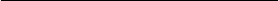 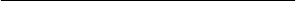 data	semnăturaDlui Emil Ceban,rector USMF „Nicolae Testemiţanu”, profesor universitar, dr. hab. șt. med.,                                                                                       COORDONAT                                                                                       Șef departament / catedră / disciplină                                                                                       Șef Departamentul Resurse UmaneAPROB Rector_____________Emil Ceban ____ __________________Stimate Domnule Rector,      Subsemnatul(a) _______________________________________________________,     angajat(ă) de bază în funcția  ______________________________________________,     la catedra (subdiviziunea)  ________________________________________________      _____________________________________________________________________,     solicit  permisiunea  privind admiterea la examenul de certificare a nivelului de      cunoaștere a limbii  engleze  /  franceze (de subliniat)     Nivelul de referinţă ( B2,  C1,  C2 ) (de subliniat)  Telefon de contact: ________________data	semnăturaDlui Emil Ceban,rector USMF „Nicolae Testemiţanu”, profesor universitar, dr. hab. șt. med.,                                                                                       COORDONAT                                                                                       Șef departament / catedră / disciplină                                                                                       Șef Departamentul Resurse UmaneAPROB Rector_____________Emil Ceban ____ __________________Stimate Domnule Rector,      Subsemnatul(a) _______________________________________________________,     angajat(ă) de bază în funcția  ______________________________________________,     la catedra (subdiviziunea)  ________________________________________________      _____________________________________________________________________,     solicit  permisiunea  privind admiterea la examenul de certificare a nivelului de      cunoaștere a limbii  engleze  /  franceze (de subliniat)     Nivelul de referinţă ( B2,  C1,  C2 ) (de subliniat)  Telefon de contact: ________________data	semnăturaDlui Emil Ceban,rector USMF „Nicolae Testemiţanu”, profesor universitar, dr. hab. șt. med.,                                                                                       COORDONAT                                                                                       Șef departament / catedră / disciplină                                                                                       Șef Departamentul Resurse Umane